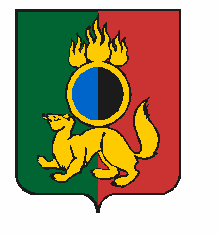 АДМИНИСТРАЦИЯ ГОРОДСКОГО ОКРУГА ПЕРВОУРАЛЬСКПОСТАНОВЛЕНИЕг. ПервоуральскОб   утверждении    Порядка    разработки   и утверждения   схемы    размещения   гаражей,являющихся некапитальными сооружениями,либо  для  стоянки  технических  или  другихсредств  передвижения  инвалидов вблизи ихместа  жительства  на  землях  или земельныхучастках, находящихся в государственнойили     муниципальной     собственности,    на территории  городского  округа Первоуральск             В соответствии со статьей 39.36-1 Земельного кодекса Российской Федерации       от 25 октября 2001 года № 136-ФЗ, Федеральным законом от 05 апреля 2021 года № 79-ФЗ                    «О внесении изменений в отдельные законодательные акты Российской Федерации», постановлением Правительства Свердловской области от 19 ноября 2021 года № 806-ПП                      «Об отдельных вопросах использования земель или земельных участков, находящихся в государственной или муниципальной собственности, для возведения гражданами гаражей, являющихся некапитальными сооружениями, либо для стоянки технических или других средств передвижения инвалидов в близи их места жительства», Администрация городского округа ПервоуральскПОСТАНОВЛЯЕТ:    1.    Утвердить Порядок разработки и утверждения схемы размещения гаражей, являющихся некапитальными сооружениями, либо для стоянки технических или других средств передвижения инвалидов вблизи их места жительства на землях или земельных участках, находящихся в государственной или муниципальной собственности, на территории городского округа Первоуральск (прилагается).    2. Опубликовать настоящее постановление в газете «Вечерний           Первоуральск» и разместить на официальном сайте городского округа Первоуральск в сети Интернет.    3.   Настоящее  постановление   распространяется   на  правоотношения, возникшие с 01 сентября 2021 года.    4.   Контроль за исполнением настоящего постановления возложить на Заместителя  Главы  Администрации городского округа Первоуральск по муниципальному управлению Д.М. Крючкова.Глава городского округа Первоуральск						    И.В. Кабец05.05.2022№999